E.1.2 FORMULÁRIO DE SEGURANÇA CONTRA INCÊNDIO E PÂNICO PARA PTS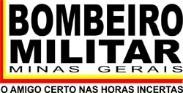 FORMULÁRIO DE SEGURANÇA CONTRA INCÊNDIO E PÂNICO PARA PTSFORMULÁRIO DE SEGURANÇA CONTRA INCÊNDIO E PÂNICO PARA PTSFORMULÁRIO DE SEGURANÇA CONTRA INCÊNDIO E PÂNICO PARA PTSFORMULÁRIO DE SEGURANÇA CONTRA INCÊNDIO E PÂNICO PARA PTSFORMULÁRIO DE SEGURANÇA CONTRA INCÊNDIO E PÂNICO PARA PTSFORMULÁRIO DE SEGURANÇA CONTRA INCÊNDIO E PÂNICO PARA PTSFORMULÁRIO DE SEGURANÇA CONTRA INCÊNDIO E PÂNICO PARA PTSFORMULÁRIO DE SEGURANÇA CONTRA INCÊNDIO E PÂNICO PARA PTSFORMULÁRIO DE SEGURANÇA CONTRA INCÊNDIO E PÂNICO PARA PTS1. IDENTIFICAÇÃO DA EDIFICAÇÃO OU ESPAÇO DESTINADO AO USO COLETIVO1. IDENTIFICAÇÃO DA EDIFICAÇÃO OU ESPAÇO DESTINADO AO USO COLETIVO1. IDENTIFICAÇÃO DA EDIFICAÇÃO OU ESPAÇO DESTINADO AO USO COLETIVO1. IDENTIFICAÇÃO DA EDIFICAÇÃO OU ESPAÇO DESTINADO AO USO COLETIVO1. IDENTIFICAÇÃO DA EDIFICAÇÃO OU ESPAÇO DESTINADO AO USO COLETIVO1. IDENTIFICAÇÃO DA EDIFICAÇÃO OU ESPAÇO DESTINADO AO USO COLETIVO1. IDENTIFICAÇÃO DA EDIFICAÇÃO OU ESPAÇO DESTINADO AO USO COLETIVO1. IDENTIFICAÇÃO DA EDIFICAÇÃO OU ESPAÇO DESTINADO AO USO COLETIVO1. IDENTIFICAÇÃO DA EDIFICAÇÃO OU ESPAÇO DESTINADO AO USO COLETIVO1. IDENTIFICAÇÃO DA EDIFICAÇÃO OU ESPAÇO DESTINADO AO USO COLETIVO1. IDENTIFICAÇÃO DA EDIFICAÇÃO OU ESPAÇO DESTINADO AO USO COLETIVOLogradouro Público:Logradouro Público:Logradouro Público:Logradouro Público:Logradouro Público:Logradouro Público:Logradouro Público:Logradouro Público:Logradouro Público:Logradouro Público:Logradouro Público:N.º:	Complemento:N.º:	Complemento:N.º:	Complemento:Lote:Lote:Lote:Quarteirão:Quarteirão:Bairro:	CEP:Bairro:	CEP:Bairro:	CEP:Município:Município:Município:UF:MGUF:MGProprietário:Proprietário:Proprietário:CPF/CNPJ:CPF/CNPJ:CPF/CNPJ:Fone: ( )Fone: ( )Responsável pelo uso:Responsável pelo uso:Responsável pelo uso:CPF/CNPJ :CPF/CNPJ :CPF/CNPJ :Fone: ( )Fone: ( )Existente:Existente:Existente:Existente:Existente:Existente:A construir:A construir:A construir:A construir:Total:Altura:	mAltura:	mAltura:	mAltura:	mn.º de pav.:n.º de pav.:n.º de pav.:Ocupação do subsolo:Ocupação do subsolo:Ocupação do subsolo:Ocupação do subsolo:Uso, divisão e descrição:Uso, divisão e descrição:Uso, divisão e descrição:Uso, divisão e descrição:Uso, divisão e descrição:Uso, divisão e descrição:Uso, divisão e descrição:Uso, divisão e descrição:Carga Incêndio (MJ/m²):Carga Incêndio (MJ/m²):Carga Incêndio (MJ/m²):2. ELEMENTOS ESTRUTURAIS2. ELEMENTOS ESTRUTURAIS2. ELEMENTOS ESTRUTURAIS2. ELEMENTOS ESTRUTURAIS2. ELEMENTOS ESTRUTURAIS2. ELEMENTOS ESTRUTURAIS2. ELEMENTOS ESTRUTURAIS2. ELEMENTOS ESTRUTURAIS2. ELEMENTOS ESTRUTURAIS2. ELEMENTOS ESTRUTURAIS2. ELEMENTOS ESTRUTURAISEstrutura portante (concreto, aço, madeira, outros):Estrutura portante (concreto, aço, madeira, outros):Estrutura portante (concreto, aço, madeira, outros):Estrutura portante (concreto, aço, madeira, outros):Estrutura portante (concreto, aço, madeira, outros):Estrutura portante (concreto, aço, madeira, outros):Estrutura portante (concreto, aço, madeira, outros):Estrutura portante (concreto, aço, madeira, outros):Estrutura portante (concreto, aço, madeira, outros):Estrutura portante (concreto, aço, madeira, outros):Estrutura portante (concreto, aço, madeira, outros):Estrutura de sustentação da cobertura (concreto, aço, madeira, outros):Estrutura de sustentação da cobertura (concreto, aço, madeira, outros):Estrutura de sustentação da cobertura (concreto, aço, madeira, outros):Estrutura de sustentação da cobertura (concreto, aço, madeira, outros):Estrutura de sustentação da cobertura (concreto, aço, madeira, outros):Estrutura de sustentação da cobertura (concreto, aço, madeira, outros):Estrutura de sustentação da cobertura (concreto, aço, madeira, outros):Estrutura de sustentação da cobertura (concreto, aço, madeira, outros):Estrutura de sustentação da cobertura (concreto, aço, madeira, outros):Estrutura de sustentação da cobertura (concreto, aço, madeira, outros):Estrutura de sustentação da cobertura (concreto, aço, madeira, outros):3. FORMADEAPRESENTAÇÃO3. FORMADEAPRESENTAÇÃO3. FORMADEAPRESENTAÇÃOProtocolo (uso do CBMMG)Protocolo (uso do CBMMG)Projeto Técnico SimplificadoProjeto Técnico SimplificadoProjeto Técnico SimplificadoProjeto Técnico SimplificadoProjeto Técnico Simplificado4. MEDIDAS DE SEGURANÇA CONTRA INCÊNDIO E PÂNICO4. MEDIDAS DE SEGURANÇA CONTRA INCÊNDIO E PÂNICO4. MEDIDAS DE SEGURANÇA CONTRA INCÊNDIO E PÂNICO4. MEDIDAS DE SEGURANÇA CONTRA INCÊNDIO E PÂNICO4. MEDIDAS DE SEGURANÇA CONTRA INCÊNDIO E PÂNICO4. MEDIDAS DE SEGURANÇA CONTRA INCÊNDIO E PÂNICO4. MEDIDAS DE SEGURANÇA CONTRA INCÊNDIO E PÂNICO4. MEDIDAS DE SEGURANÇA CONTRA INCÊNDIO E PÂNICO4. MEDIDAS DE SEGURANÇA CONTRA INCÊNDIO E PÂNICO4. MEDIDAS DE SEGURANÇA CONTRA INCÊNDIO E PÂNICO4. MEDIDAS DE SEGURANÇA CONTRA INCÊNDIO E PÂNICOIluminação de EmergênciaIluminação de EmergênciaIluminação de EmergênciaIluminação de EmergênciaIluminação de EmergênciaIluminação de EmergênciaIluminação de EmergênciaSinalização de EmergênciaSinalização de EmergênciaControle de materiais de acabamentoControle de materiais de acabamentoControle de materiais de acabamentoControle de materiais de acabamentoControle de materiais de acabamentoControle de materiais de acabamentoControle de materiais de acabamentoExtintoresExtintoresSaídas de EmergênciaSaídas de EmergênciaSaídas de EmergênciaSaídas de EmergênciaSaídas de EmergênciaSaídas de EmergênciaSaídas de EmergênciaOutrosOutros5. RISCOSESPECIAIS5. RISCOSESPECIAIS5. RISCOSESPECIAIS5. RISCOSESPECIAIS5. RISCOSESPECIAIS5. RISCOSESPECIAIS5. RISCOSESPECIAIS5. RISCOSESPECIAIS5. RISCOSESPECIAIS5. RISCOSESPECIAIS5. RISCOSESPECIAISArmazenamento de líquidos inflamáveis/combustíveisArmazenamento de líquidos inflamáveis/combustíveisArmazenamento de líquidos inflamáveis/combustíveisArmazenamento de líquidos inflamáveis/combustíveisArmazenamento de líquidos inflamáveis/combustíveisArmazenamento de líquidos inflamáveis/combustíveisArmazenamento de líquidos inflamáveis/combustíveisFogos de artifícioFogos de artifícioGás Liquefeito de Petróleo– capacidade: KgGás Liquefeito de Petróleo– capacidade: KgGás Liquefeito de Petróleo– capacidade: KgGás Liquefeito de Petróleo– capacidade: KgGás Liquefeito de Petróleo– capacidade: KgGás Liquefeito de Petróleo– capacidade: KgGás Liquefeito de Petróleo– capacidade: KgVaso sob pressão (caldeira)Vaso sob pressão (caldeira)Armazenamento de produtos perigososArmazenamento de produtos perigososArmazenamento de produtos perigososArmazenamento de produtos perigososArmazenamento de produtos perigososArmazenamento de produtos perigososArmazenamento de produtos perigososOutros (especificar)Outros (especificar)__________________________________Ass: Proprietário ou Responsável pelo uso___________________________________Ass: Responsável Técnico Nº CREA/CAU__________________________________Ass: Proprietário ou Responsável pelo uso___________________________________Ass: Responsável Técnico Nº CREA/CAU__________________________________Ass: Proprietário ou Responsável pelo uso___________________________________Ass: Responsável Técnico Nº CREA/CAU__________________________________Ass: Proprietário ou Responsável pelo uso___________________________________Ass: Responsável Técnico Nº CREA/CAU__________________________________Ass: Proprietário ou Responsável pelo uso___________________________________Ass: Responsável Técnico Nº CREA/CAU___________________________________Ass: Vistoriador do Corpo de Bombeiros___________________________________Ass: Vistoriador do Corpo de Bombeiros___________________________________Ass: Vistoriador do Corpo de Bombeiros___________________________________Ass: Vistoriador do Corpo de Bombeiros___________________________________Ass: Vistoriador do Corpo de Bombeiros___________________________________Ass: Vistoriador do Corpo de Bombeiros